قسمت زير توسط دانشگاه تكميل مي گردد.---------------------------------------------------------------------------------------------------------------------فرم پرسشنامه دانشجو خبرنگار(خبرنگار افتخاری)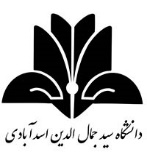 1- اطلاعات شخصي:1- اطلاعات شخصي:1- اطلاعات شخصي:1- اطلاعات شخصي:1- اطلاعات شخصي:1- اطلاعات شخصي:نام و نام خانوادگي:نام و نام خانوادگي:نام پدر: نام پدر: شماره شناسنامه : تاريخ تولد :     /    /       كد ملي:كد ملي:محل صدور شناسنامه‌:محل صدور شناسنامه‌:محل تولد: دين (مذهب) :وضعيت تاهل:  مجرد         متاهل وضعيت تاهل:  مجرد         متاهل وضعيت تاهل:  مجرد         متاهل وضعيت تاهل:  مجرد         متاهل وضعيت تاهل:  مجرد         متاهل مليت:آدرس محل سکونت : شماره تماس ثابت : 	               تلفن همراه : آدرس محل سکونت : شماره تماس ثابت : 	               تلفن همراه : آدرس محل سکونت : شماره تماس ثابت : 	               تلفن همراه : آدرس محل سکونت : شماره تماس ثابت : 	               تلفن همراه : آدرس محل سکونت : شماره تماس ثابت : 	               تلفن همراه : مليت:3- وضعیت تحصيلي:3- وضعیت تحصيلي:3- وضعیت تحصيلي:3- وضعیت تحصيلي:3- وضعیت تحصيلي:3- وضعیت تحصيلي:رشته تحصيلينیمسال ورودشماره دانشجوییمعدل کل تا کنونتعداد نیمسال مشروطیرای کمیته انظباطی4- تجربيات شغلي:4- تجربيات شغلي:4- تجربيات شغلي:4- تجربيات شغلي:4- تجربيات شغلي:4- تجربيات شغلي:نام سازمان يا شركت(به ترتيب از آخرين سابقه)سمت / شغلمدت سابقهمدت سابقهتاريخ شروعتاريخ پايانتاريخ پايان5—آيا قبلاً در دانشگاه اشتغال به كار داشته ايد؟                  بلي           خير علت قطع رابطه كاري را ذكر كنيد . 5—آيا قبلاً در دانشگاه اشتغال به كار داشته ايد؟                  بلي           خير علت قطع رابطه كاري را ذكر كنيد . 5—آيا قبلاً در دانشگاه اشتغال به كار داشته ايد؟                  بلي           خير علت قطع رابطه كاري را ذكر كنيد . 5—آيا قبلاً در دانشگاه اشتغال به كار داشته ايد؟                  بلي           خير علت قطع رابطه كاري را ذكر كنيد . 5—آيا قبلاً در دانشگاه اشتغال به كار داشته ايد؟                  بلي           خير علت قطع رابطه كاري را ذكر كنيد . 5—آيا قبلاً در دانشگاه اشتغال به كار داشته ايد؟                  بلي           خير علت قطع رابطه كاري را ذكر كنيد . 6- آشنایی به زبانهای خارجی ، کامپیوتر و سایر دوره ها : 6- آشنایی به زبانهای خارجی ، کامپیوتر و سایر دوره ها : آشنايي با كامپيوتر:گواهینامه دوره های فنی و حرفه ای یا موسسات آموزشی Windows           Internet       office      Photoshop     تایپ فارسی     ساير:..............آشنايي با كامپيوتر:گواهینامه دوره های فنی و حرفه ای یا موسسات آموزشی   نتيجه ارزيابي مصاحبه: نظریه امور اداری و حراست :        .............................................................................................................                                                امضاء نظریه مدیر واحد روابط عمومی:    ............................................................................................................                                                 امضاءنظریه ریاست دانشگاه :             ..............................................................................................................                                                 امضاء